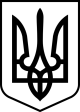 ДЕРЖАВНИЙ КОМІТЕТ ТЕЛЕБАЧЕННЯ І РАДІОМОВЛЕННЯ УКРАЇНИР І Ш Е Н Н Я   К О Л Е Г І Ї15 листопада 2021 р.                                  м. Київ                                     	 № 1Про нагородження працівників інформаційної сфери України	Розглянувши  пропозиції щодо нагородження працівників інформаційної сфери України, колегія УХВАЛИЛА:	1. Підтримати клопотання керівників підприємств, установ і організацій про нагородження працівників інформаційної сфери України (список додається).	2. Відділу роботи з персоналом (Груша С.М.) забезпечити подання необхідних документів у встановленому порядку.	3. Контроль за виконанням цього рішення залишаю за собою. Голова колегії						   	    Олег НАЛИВАЙКОПРОПОЗИЦІЇ ЩОДО НАГОРОДЖЕННЯ ПРАЦІВНИКІВ ІНФОРМАЦІЙНОЇ  СФЕРИ УКРАЇНИНачальник відділу роботи з персоналом                                                                  Світлана ГРУШАСхвалено   рішенням  колегії Держкомтелерадіо    від   15 листопада  2021  р.   №  1(Погоджено членами колегії в робочому порядку відповідно до п. 31 Положення про колегію Держкомтелерадіо)Прізвище,  ім’я,по батьковіПосадаНазва підприємства, організації, установи, що подає клопотанняНазва підприємства, організації, установи, що подає клопотаннянагородження:нагородження:нагородження:нагородження:ГРАМОТОЮ ВЕРХОВНОЇ РАДИ УКРАЇНИГРАМОТОЮ ВЕРХОВНОЇ РАДИ УКРАЇНИГРАМОТОЮ ВЕРХОВНОЇ РАДИ УКРАЇНИГРАМОТОЮ ВЕРХОВНОЇ РАДИ УКРАЇНИГУСЕЙНОВОЇОлени Григорівнизавідувачки редакції літературних передач головної редакції літературних передач і радіотеатру творчого об’єднання «УР-3 «Культура» дирекції «Українське радіо» АТ «НСТУ»завідувачки редакції літературних передач головної редакції літературних передач і радіотеатру творчого об’єднання «УР-3 «Культура» дирекції «Українське радіо» АТ «НСТУ»АТ «НСТУ»КОСЯЧЕНКАОлександра Івановичакерівника групи режисерів ефіру департаменту програм дирекції телебачення АТ «НСТУ»керівника групи режисерів ефіру департаменту програм дирекції телебачення АТ «НСТУ»АТ «НСТУ»СТЕБЕЛЬСЬКОЇХристини Любомирівнименеджера (напряму) центральної редакції дирекції телебачення АТ «НСТУ»менеджера (напряму) центральної редакції дирекції телебачення АТ «НСТУ»АТ «НСТУ»ЛІТИНСЬКОГОЯрослава Миколайовичадиректора Українського інституту підвищення  кваліфікації працівників телебачення, радіомовлення і пресидиректора Українського інституту підвищення  кваліфікації працівників телебачення, радіомовлення і пресиУкртелерадіопрес-інститут